П О С Т А Н О В Л Е Н И Е	В соответствии с Решением Городской Думы Петропавловск-Камчатского городского округа от 31.10.2013 № 145-нд «О наградах и почетных званиях Петропавловск-Камчатского городского округа»,     Постановлением Главы Петропавловск-Камчатского городского округа от 31.10.2013 № 165 «О представительских расходах и расходах, связанных с приобретением подарочной и сувенирной продукции в Городской Думе Петропавловск-Камчатского городского округа»,       ПОСТАНОВЛЯЮ:за усердие, проявленное в исполнении должностных обязанностей, чуткое отношение к пациентам, высокий уровень профессионализма, инициативу в работе и в честь 70-летия со дня образования поликлиники филиала № 2 ФГКУ «1477 ВМКГ» МО РФ:Наградить Почетной грамотой Главы Петропавловск-Камчатского городского округа (в рамке) сотрудников поликлиники филиала № 2 ФГКУ «1477 Военно-морской клинический госпиталь» Министерства обороны Российской Федерации:Объявить Благодарность Главы Петропавловск-Камчатского городского округа (в рамке) сотрудникам поликлиники филиала № 2 ФГКУ «1477 Военно-морской клинический госпиталь» Министерства обороны Российской Федерации:ГлаваПетропавловск-Камчатскогогородского округа                                                                           К.Г. Слыщенко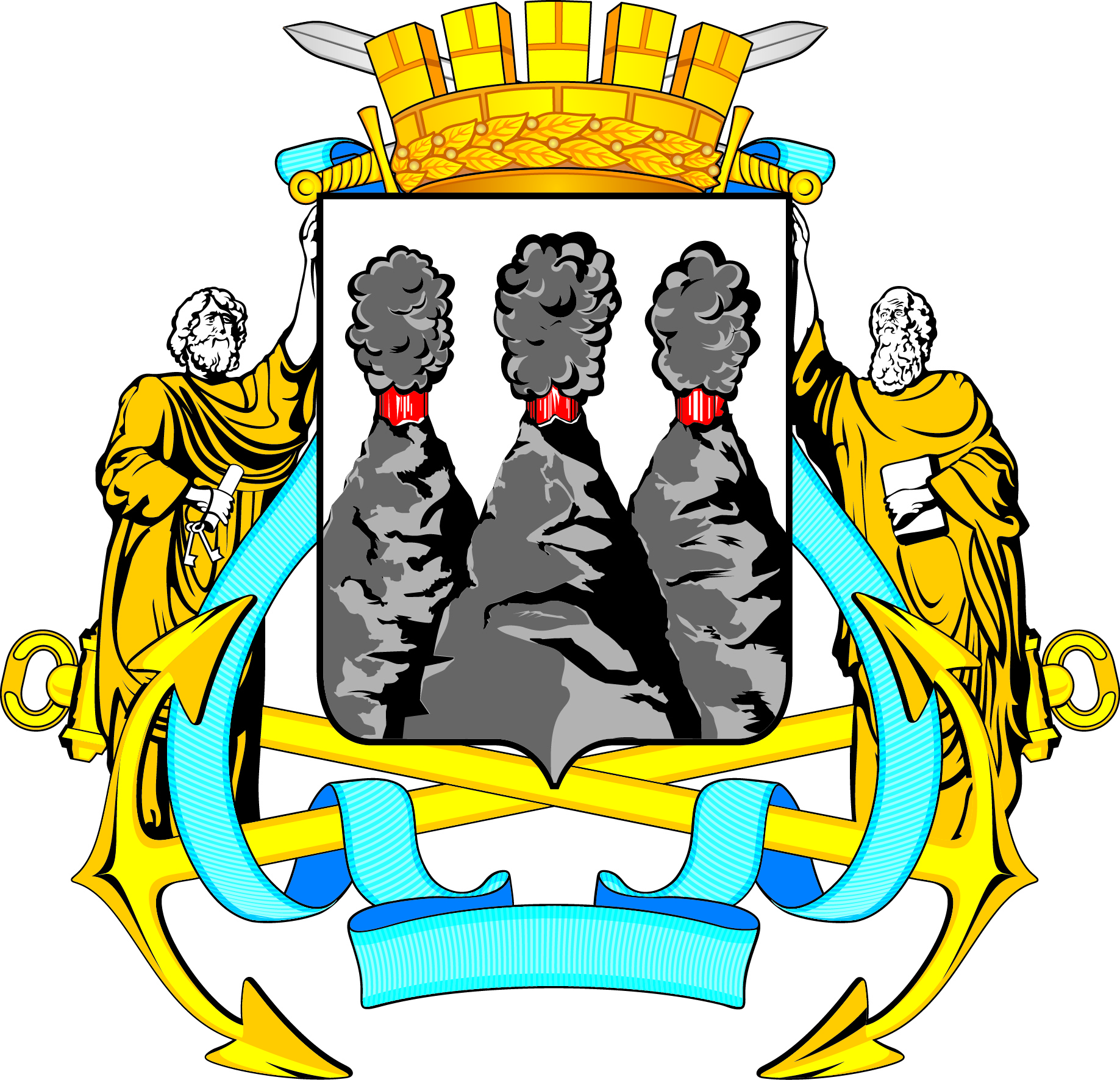 ГЛАВАПЕТРОПАВЛОВСК-КАМЧАТСКОГОГОРОДСКОГО ОКРУГАот 24.11.2015  №  145О награждении сотрудников поликлиники филиала № 2 ФГКУ «1477 Военно-морской клинический госпиталь» Министерства обороны Российской Федерации Иванову Татьяну Анатольевну- рентген лаборанта;Кочергину Ларису Ивановну- врача акушера-гинеколога;Найда Азу Мотывосовну- санитарку хирургического отделения;Попову Татьяну Павловну- заведующую терапевтическим отделением, врача терапевта;Церковную Марину Петровну- старшую медсестру стоматологического кабинета.Деркачеву Александру Ярославовичу- заведующему ортопедическим кабинетом, врачу стоматологу-ортопеду;Долгову Андрею Александровичу- врачу урологу;Зузенко Ирине Владленовне- санитарке ортопедического кабинета;Маняк Галине Александровне- санитарке хирургического отделения;Ченцовой Анне Витальевне- медсестре кабинета функциональной диагностики.